Ngày soạn: ..../..../20           Ngày dạy: ...../..../20CHƯƠNG II: TAM GIÁCTIẾT 17: §1: TỔNG BA GÓC CỦA MỘT TAM GIÁCI. MỤC TIÊU1. Kiến thức: 	HS nắm được định lý tổng 3 góc của một tam giác2. Kỹ năng: 	Biết vận dụng định lý trong bài để tính số đo các góc của một tam giác3. Thái độ:      Có ý thức vận dụng các kiến thức được học vào các bài toán4. Năng lực: Năng lực tư duy, suy luận logic, làm việc cá nhân. Năng lực tự học, Năng lực giải quyết vấn đề.II. CHUẨN BỊ1. Giáo viên: 	Thước thẳng, thước đo độ, 1 miếng bìa hình tam giác lớn, kéo cắt giấy2. Học sinh: 	Thước thẳng, thước đo góc, miếng bìa hình tam giác nhỏIII. HOẠT ĐỘNG DẠY HỌC1. Ổn định tổ chức: 1'2. Kiểm tra bài cũ: Lồng vào tiết dạy2. Bài mới* Rút kinh nghiệm: 	_______________________________________A. HĐ MỞ ĐẦU (3') Ngày soạn: ..../..../20           Ngày dạy: ...../..../20CHƯƠNG II: TAM GIÁCTIẾT 17: §1: TỔNG BA GÓC CỦA MỘT TAM GIÁCI. MỤC TIÊU1. Kiến thức: 	HS nắm được định lý tổng 3 góc của một tam giác2. Kỹ năng: 	Biết vận dụng định lý trong bài để tính số đo các góc của một tam giác3. Thái độ:      Có ý thức vận dụng các kiến thức được học vào các bài toán4. Năng lực: Năng lực tư duy, suy luận logic, làm việc cá nhân. Năng lực tự học, Năng lực giải quyết vấn đề.II. CHUẨN BỊ1. Giáo viên: 	Thước thẳng, thước đo độ, 1 miếng bìa hình tam giác lớn, kéo cắt giấy2. Học sinh: 	Thước thẳng, thước đo góc, miếng bìa hình tam giác nhỏIII. HOẠT ĐỘNG DẠY HỌC1. Ổn định tổ chức: 1'2. Kiểm tra bài cũ: Lồng vào tiết dạy2. Bài mới* Rút kinh nghiệm: 	_______________________________________A. HĐ MỞ ĐẦU (3') Ngày soạn: ..../..../20           Ngày dạy: ...../..../20CHƯƠNG II: TAM GIÁCTIẾT 17: §1: TỔNG BA GÓC CỦA MỘT TAM GIÁCI. MỤC TIÊU1. Kiến thức: 	HS nắm được định lý tổng 3 góc của một tam giác2. Kỹ năng: 	Biết vận dụng định lý trong bài để tính số đo các góc của một tam giác3. Thái độ:      Có ý thức vận dụng các kiến thức được học vào các bài toán4. Năng lực: Năng lực tư duy, suy luận logic, làm việc cá nhân. Năng lực tự học, Năng lực giải quyết vấn đề.II. CHUẨN BỊ1. Giáo viên: 	Thước thẳng, thước đo độ, 1 miếng bìa hình tam giác lớn, kéo cắt giấy2. Học sinh: 	Thước thẳng, thước đo góc, miếng bìa hình tam giác nhỏIII. HOẠT ĐỘNG DẠY HỌC1. Ổn định tổ chức: 1'2. Kiểm tra bài cũ: Lồng vào tiết dạy2. Bài mới* Rút kinh nghiệm: 	_______________________________________A. HĐ MỞ ĐẦU (3') Ngày soạn: ..../..../20           Ngày dạy: ...../..../20CHƯƠNG II: TAM GIÁCTIẾT 17: §1: TỔNG BA GÓC CỦA MỘT TAM GIÁCI. MỤC TIÊU1. Kiến thức: 	HS nắm được định lý tổng 3 góc của một tam giác2. Kỹ năng: 	Biết vận dụng định lý trong bài để tính số đo các góc của một tam giác3. Thái độ:      Có ý thức vận dụng các kiến thức được học vào các bài toán4. Năng lực: Năng lực tư duy, suy luận logic, làm việc cá nhân. Năng lực tự học, Năng lực giải quyết vấn đề.II. CHUẨN BỊ1. Giáo viên: 	Thước thẳng, thước đo độ, 1 miếng bìa hình tam giác lớn, kéo cắt giấy2. Học sinh: 	Thước thẳng, thước đo góc, miếng bìa hình tam giác nhỏIII. HOẠT ĐỘNG DẠY HỌC1. Ổn định tổ chức: 1'2. Kiểm tra bài cũ: Lồng vào tiết dạy2. Bài mới* Rút kinh nghiệm: 	_______________________________________A. HĐ MỞ ĐẦU (3') Ngày soạn: ..../..../20           Ngày dạy: ...../..../20CHƯƠNG II: TAM GIÁCTIẾT 17: §1: TỔNG BA GÓC CỦA MỘT TAM GIÁCI. MỤC TIÊU1. Kiến thức: 	HS nắm được định lý tổng 3 góc của một tam giác2. Kỹ năng: 	Biết vận dụng định lý trong bài để tính số đo các góc của một tam giác3. Thái độ:      Có ý thức vận dụng các kiến thức được học vào các bài toán4. Năng lực: Năng lực tư duy, suy luận logic, làm việc cá nhân. Năng lực tự học, Năng lực giải quyết vấn đề.II. CHUẨN BỊ1. Giáo viên: 	Thước thẳng, thước đo độ, 1 miếng bìa hình tam giác lớn, kéo cắt giấy2. Học sinh: 	Thước thẳng, thước đo góc, miếng bìa hình tam giác nhỏIII. HOẠT ĐỘNG DẠY HỌC1. Ổn định tổ chức: 1'2. Kiểm tra bài cũ: Lồng vào tiết dạy2. Bài mới* Rút kinh nghiệm: 	_______________________________________   Hoạt động của GV Hoạt động của HS       Nội dung kiến thức       Nội dung kiến thức- Gv yêu cầu hs cắt ghép giấy như hd của sgk (Trình bầy chuẩn bị ở nhà)- Nhận xét số đo góc được tạo thành- Hs làm việc theo hd- Hs nhận xét tổng số đo góc tạo thànhB. HĐ HÌNH THÀNH KIẾN THỨC 15'B. HĐ HÌNH THÀNH KIẾN THỨC 15'B. HĐ HÌNH THÀNH KIẾN THỨC 15'B. HĐ HÌNH THÀNH KIẾN THỨC 15'Hoạt động 1: Tổng ba góc của một tam giác Hoạt động 1: Tổng ba góc của một tam giác Hoạt động 1: Tổng ba góc của một tam giác Hoạt động 1: Tổng ba góc của một tam giác GV sử dụng một tấm bìa lớn hình tam giác, lần lượt tiến hành từng thao tác như SGK- Hãy nêu dự đoán về tổng ba góc của một tam giác ?- Bằng suy luận ta có thể c/m được tính chất tổng 3 góc của một tam giác bằng 1800 hay không ? - Nêu cách chứng minh ?- Chỉ ra các góc bằng nhau trên hình vẽ ? Giải thích vì sao ?- GV giới thiệu phần lưu ý     HS đọc yêu cầu ?1-SGKHS trả lờiHS trả lờiHS trả lời1. Tổng 3 góc của tam giác*Định lý: SGK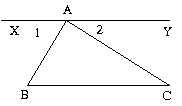      GT       KL   CM: Qua A kẻ xy // BC (2 góc so le trong)   (2 góc so le trong)1. Tổng 3 góc của tam giác*Định lý: SGK     GT       KL   CM: Qua A kẻ xy // BC (2 góc so le trong)   (2 góc so le trong)C. HOẠT ĐỘNG LUYỆN TẬP ÔN TẬP 20'C. HOẠT ĐỘNG LUYỆN TẬP ÔN TẬP 20'C. HOẠT ĐỘNG LUYỆN TẬP ÔN TẬP 20'C. HOẠT ĐỘNG LUYỆN TẬP ÔN TẬP 20'GV yêu cầu HS làm bài tập 1 (SGK)- Đối với mỗi hình, giáo viên yêu cầu HS đọc hình vẽ- GV trình bày mẫu 1 phần, yêu cầu học sinh làm tương tự các phần còn lại- GV giành thời gian cho học sinh làm bài tập, sau đó gọi đại diện các nhóm lần lượt lên bảng trình bày bài- Yêu cầu học sinh chỉ rõ tại sao lại chọn được đáp án đó        GV kết luậnHS làm bài tập 1 vào vởHS quan sát hình vẽ và đọc GT-KL của từng phầnĐại diện các nhóm lên bảng trình bày lời giải của bài tậpHS nêu cách làmHS lớp làm vào vở, nhận xét kết quả bài bạnBài 1: Tính các số đo x, yh.47: Xét  có:  (t/c )Hay: h.48: Xét  có: (t/c)h.49: Xét  có: (t/c)h.50: Xét  có: (t/c)Ta có:  (kề bù)Tương tự tính được: Bài 1: Tính các số đo x, yh.47: Xét  có:  (t/c )Hay: h.48: Xét  có: (t/c)h.49: Xét  có: (t/c)h.50: Xét  có: (t/c)Ta có:  (kề bù)Tương tự tính được: D. HOẠT ĐỘNG VẬN DỤNG 5'D. HOẠT ĐỘNG VẬN DỤNG 5'D. HOẠT ĐỘNG VẬN DỤNG 5'- GV yêu cầu hs quan sát hình 50 và hình 51 GV yêu cầu HS nêu cách làm của từng phầnGV kiểm tra và nhận xét- GV dùng bảng phụ nêu đề bài BT 4 (SBT) yêu cầu học sinh làmĐọc kỹ đề bài, suy nghĩ, thảo luận nhómĐại diện 1 nhóm lên bảng trình bày lời giải, chọn đáp án đúngh.51: Ta có: Xét  có: Xét  có: h.51: Ta có: Xét  có: Xét  có: 4. Hướng dẫn về nhà (2’)4. Hướng dẫn về nhà (2’)4. Hướng dẫn về nhà (2’)4. Hướng dẫn về nhà (2’)GV củng cố lại kiến thức toàn bàiHướng dẫn bài 2. SGK/ 108. Vẽ hình.Tính góc BAC, tính góc DAC, góc BAD trước rồi sau đó tính góc ADC và góc ADB.Hs ghi yêu cầu về nhàHọc thuộc định lý tổng 3 góc trong tam giác- BTVN: 2 (SGK)  và 1, 9 (SBT)- Đọc trước mục 2, mục 3 (SGK - 107)Học thuộc định lý tổng 3 góc trong tam giác- BTVN: 2 (SGK)  và 1, 9 (SBT)- Đọc trước mục 2, mục 3 (SGK - 107)